Do you know about Federal Indicator 8: Effective Transition?The Individuals with Disabilities Education Act (IDEA) is a federal statute that ensures all children with disabilities have available to them a free and appropriate public education. Part C of IDEA outlines how early intervention (EI) services must be offered to maximize the potential of infants and toddlers and requires states to report on 11 indicators in an Annual Performance Report (APR). Indicator 8 is about Transition. This indicator is measured by the Early Intervention Division at the Department of Public Health and reported to the Office of Special Education Programs (OSEP).The federal reporting requirement for Part C programs includes the percentage of children participating in Part C who exit with timely transition planning. States are required to report on three areas in which the Lead Agency has:Developed an IFSP with transition steps and services at least 90 days, and not more than nine months prior to child’s 3rd birthdayNotified the State and Local educational agencies (consistent with MA’s opt-out policy) where toddler lives at least 90 days prior to child’s 3rd birthday for toddlers potentially eligible for Part B preschool servicesConducted the Transition Planning Conference at least 90 days and not more than nine months prior to child’s 3rd birthdayWhat are the main types of transitions?A transition from EI will occur for every child receiving EI services. Although no two transitions are exactly the same, they will often fit into one of the following categories:The child transitions at 3 years and is eligible for Part B servicesThe child transitions at 3 years to community settingsThe child no longer meets the eligibility criteria set by the MA EI systemThe child moves out of the program’s area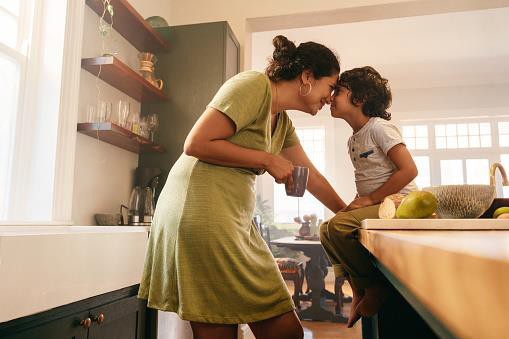 How can you learn more about transition?The MA EI Division has created a virtual training now available on Training on Demand called “EI Transition E-Learning”. The purpose of this training is for EI Specialists to recognize that transition for children and their families is individualized. The e-learning modules are broken up into four sections:The Why Behind TransitionFamily PreparationIndividualizationTransition ScenariosThe e-learning modules can be completed all at once or in small increments over time. The e- learning modules facilitate learning about various types of transitions and how to prepare the family.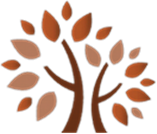 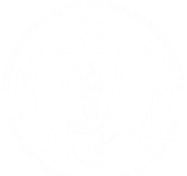 Massachusetts Department of Public Health, Early Intervention Division	July 2022